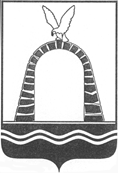 АДМИНИСТРАЦИЯ ГОРОДА БАТАЙСКАПОСТАНОВЛЕНИЕот 27.04.2023 № 1134г. БатайскО внесении изменений в постановление Администрации города Батайска от 17.06.2020 № 997 «Об утверждении Реестра муниципальных услуг предоставляемых на территории муниципального образования «Город Батайск»В соответствии со статьей 11 Федерального закона от 27.07.2010 № 210-ФЗ «Об организации предоставления государственных и муниципальных услуг», постановлением Администрации города Батайска от 30.04.2020 № 766 «Об утверждении Порядка формирования и ведения Реестра муниципальных услуг города Батайска», руководствуясь  Уставом муниципального образования «Город Батайск», Администрация города Батайска постановляет:			1. Внести изменение в постановление Администрации города Батайска             от 17.06.2020 № 997 «Об утверждении Реестра муниципальных услуг предоставляемых на территории муниципального образования «Город Батайск» согласно приложению к настоящему постановлению.			2. Настоящее постановление вступает в силу со дня его официального опубликования.			3. Настоящее постановление подлежит включению в регистр муниципальных нормативных правовых актов Ростовской области.			4. Контроль за исполнением настоящего постановления возложить на управляющего делами Администрации города Батайска Ерохину Л.И.Глава Администрации города Батайска						                                  Р.П. ВолошинПостановление вносит отдел информационно-коммуникационных технологий Администрации города БатайскаПриложениек постановлениюАдминистрациигорода Батайскаот _____ № ____ИЗМЕНЕНИЯ,вносимые в постановление Администрации города Батайска от 17.06.2020         № 997 «Об утверждении Реестра муниципальных услуг предоставляемых на территории муниципального образования «Город Батайск»1. Подпункт 1.4. Пункта «1. Управление по архитектуре и градостроительству города Батайска» Раздела «I. ПЕРЕЧЕНЬ муниципальных услуг, предоставляемых структурными подразделениями отраслевыми (функциональными) органами Администрации города Батайска, муниципальными учреждениями города Батайска» изложить в следующей редакции:2. Подпункт 1.8. Пункта «1. Управление по архитектуре и градостроительству города Батайска» Раздела «I. ПЕРЕЧЕНЬ муниципальных услуг, предоставляемых структурными подразделениями отраслевыми (функциональными) органами Администрации города Батайска, муниципальными учреждениями города Батайска» изложить в следующей редакции:3. Добавить подпункт 1.17. Пункта «1. Управление по архитектуре и градостроительству города Батайска» Раздела «I. ПЕРЕЧЕНЬ муниципальных услуг, предоставляемых структурными подразделениями отраслевыми (функциональными) органами Администрации города Батайска, муниципальными учреждениями города Батайска» следующего содержания:4. Подпункт 4.2. Пункта «4. Управление жилищно-коммунального хозяйства города Батайска» Раздела «I. ПЕРЕЧЕНЬ муниципальных услуг, предоставляемых структурными подразделениями отраслевыми (функциональными) органами Администрации города Батайска, муниципальными учреждениями города Батайска» изложить в следующей редакции:5. Подпункт 4.4. Пункта «4. Управление жилищно-коммунального хозяйства города Батайска» Раздела «I. ПЕРЕЧЕНЬ муниципальных услуг, предоставляемых структурными подразделениями отраслевыми (функциональными) органами Администрации города Батайска, муниципальными учреждениями города Батайска» изложить в следующей редакции:6. Подпункт 4.5. Пункта «4. Управление жилищно-коммунального хозяйства города Батайска» Раздела «I. ПЕРЕЧЕНЬ муниципальных услуг, предоставляемых структурными подразделениями отраслевыми (функциональными) органами Администрации города Батайска, муниципальными учреждениями города Батайска» изложить в следующей редакции:7. Подпункт 10.1. Пункта «10. Отдел малого и среднего предпринимательства, торговли Администрации города Батайска» Раздела «I. ПЕРЕЧЕНЬ муниципальных услуг, предоставляемых структурными подразделениями отраслевыми (функциональными) органами Администрации города Батайска, муниципальными учреждениями города Батайска» изложить в следующей редакции:8. Подпункт 13.17. Пункта «13. Комитет по управлению имуществом города Батайска» Раздела «I. ПЕРЕЧЕНЬ муниципальных услуг, предоставляемых структурными подразделениями отраслевыми (функциональными) органами Администрации города Батайска, муниципальными учреждениями города Батайска» изложить в следующей редакции:Начальник общего отделаАдминистрации города Батайска                                            В.С. Мирошникова№ п./п.Наименование муниципальной услуги Реквизиты правового акта в соответствии, с которым предоставляется муниципальная услуга Получатель муниципальной услуги Условия предоставления муниципальной услуги (платная/бесплатная)Результат предоставления муниципальной услуги 1. Управление по архитектуре и градостроительству города Батайска1. Управление по архитектуре и градостроительству города Батайска1. Управление по архитектуре и градостроительству города Батайска1. Управление по архитектуре и градостроительству города Батайска1. Управление по архитектуре и градостроительству города Батайска1. Управление по архитектуре и градостроительству города Батайска1.4.Выдача актов приемочной комиссии после переустройства и (или) перепланировки помещения в многоквартирном домеЖилищный кодекс РФ от 29.12.2004 № 188-ФЗ;Постановление Администрации города Батайска от 14.03.2016 № 440 «Об утверждении административного регламента предоставления муниципальной услуги «Выдача актов приемочной комиссии после переустройства и (или) перепланировки жилого помещения»физические июридические лицабесплатнаяАкт приемочной комиссии о переустройстве и (или) перепланировке помещения в многоквартирном доме /отказ в предоставлении услуги№ п./п.Наименование муниципальной услуги Реквизиты правового акта в соответствии, с которым предоставляется муниципальная услуга Получатель муниципальной услуги Условия предоставления муниципальной услуги (платная/бесплатная)Результат предоставления муниципальной услуги 1. Управление по архитектуре и градостроительству города Батайска1. Управление по архитектуре и градостроительству города Батайска1. Управление по архитектуре и градостроительству города Батайска1. Управление по архитектуре и градостроительству города Батайска1. Управление по архитектуре и градостроительству города Батайска1. Управление по архитектуре и градостроительству города Батайска1.8.Предоставление сведений, документов, материалов, содержащихся в государственной информационной системе обеспечения градостроительной деятельности Ростовской областиГрадостроительный кодекс РФ от 29.12.2004 № 190-ФЗ;Федеральный закон «О введении в действие Градостроительного кодекса РФ» от 29.12.2004 № 191-ФЗ;Федеральный закон от 06.10.2003 № 131-ФЗ «Об общих принципах организации местного самоуправления в РФ»;Постановление Правительства РФ от 13.03.2020 № 279 «Об информационном обеспечении градостроительной деятельности»;Приказ Министерства строительства и жилищно-коммунального хозяйства РФ от 6 августа 2020 г. N 433/пр "Об утверждении технических требований к ведению реестров государственных информационных систем обеспечения градостроительной деятельности, методики присвоения регистрационных номеров сведениям, документам, материалам, размещаемым в государственных информационных системах обеспечения градостроительной деятельности, справочников и классификаторов, необходимых для обработки указанных сведений, документов, материалов, форматов предоставления сведений, документов, материалов, содержащихся в государственных информационных системах обеспечения градостроительной деятельности"Закон РФ от 21.07.1993 № 5485-1 «О государственной тайне»;Постановление Администрации города Батайска от 14.03.2016     № 441 «Об утверждении административного регламента предоставления муниципальной услуги «Предоставление сведений информационной системы обеспечения градостроительной деятельности»физические июридические лицабесплатнаяПредоставление сведений, документов, материалов, содержащихся в государственной информационной системе обеспечения градостроительной деятельности Ростовской области/ отказ в предоставлении услуги№ п./п.Наименование муниципальной услуги Реквизиты правового акта в соответствии, с которым предоставляется муниципальная услуга Получатель муниципальной услуги Условия предоставления муниципальной услуги (платная/бесплатная)Результат предоставления муниципальной услуги 1. Управление по архитектуре и градостроительству города Батайска1. Управление по архитектуре и градостроительству города Батайска1. Управление по архитектуре и градостроительству города Батайска1. Управление по архитектуре и градостроительству города Батайска1. Управление по архитектуре и градостроительству города Батайска1. Управление по архитектуре и градостроительству города Батайска1.17.Признание садового дома жилым домом и жилого дома садовым домомПостановление Правительства РФ от 28.01.2006 №47физические июридические лицабесплатнаяРешение о признании садового дома жилым домом и жилого дома садовым домом/решение об отказе в признании садового дома жилым домом или жилого дома садовым домом.№ п./п.Наименование муниципальной услуги Реквизиты правового акта в соответствии, с которым предоставляется муниципальная услуга Получатель муниципальной услуги Условия предоставления муниципальной услуги (платная/бесплатная)Результат предоставления муниципальной услуги 4. Управление жилищно-коммунального хозяйства города Батайска4. Управление жилищно-коммунального хозяйства города Батайска4. Управление жилищно-коммунального хозяйства города Батайска4. Управление жилищно-коммунального хозяйства города Батайска4. Управление жилищно-коммунального хозяйства города Батайска4. Управление жилищно-коммунального хозяйства города Батайска4.2.Включение молодых семей, нуждающихся в улучшении жилищных условий, в состав участников мероприятия по обеспечению жильем молодых семей федерального проекта «Содействие субъектам Российской Федерации в реализации полномочий по оказанию государственной поддержки гражданам в обеспечении жильем и оплате жилищно-коммунальных услуг» государственной программы Российской Федерации «Обеспечение доступным и комфортным жильем и коммунальными услугами граждан Российской Федерации»Постановление Правительства РФ от 17.12.2010 № 1050 «О реализации отдельных мероприятий государственной программы Российской Федерации «Обеспечение доступным и комфортным жильем и коммунальными услугами граждан Российской Федерации» (приложение 1, наименование в п. 3 приложения 1);постановление Правительства Ростовской области от 17.10.2018 № 642 «Об утверждении государственной программы Ростовской области «Территориальное планирование и обеспечение доступным и комфортным жильем населения Ростовской области»;постановление Правительства Ростовской области от 27.02.2014 № 135 «О порядке реализации мероприятия по обеспечению жильем молодых семей ведомственной целевой программы «Оказание государственной поддержки гражданам в обеспечении жильем и оплате жилищно-коммунальных услуг» государственной программы Российской Федерации «Обеспечение доступным и комфортным жильем и коммунальными услугами граждан Российской Федерации» на территории Ростовской области»физические лицабесплатнаяРешение о признании молодой семьи участницей мероприятия по обеспечению жильем молодых семей ведомственной целевой программы «Оказание государственной поддержки гражданам в обеспечении жильем и оплате жилищно-коммунальных услуг» государственной программы Российской Федерации «Обеспечение доступным и комфортным жильем и коммунальными услугами граждан Российской Федерации/отказ в предоставлении услуги№ п./п.Наименование муниципальной услуги Реквизиты правового акта в соответствии, с которым предоставляется муниципальная услуга Получатель муниципальной услуги Условия предоставления муниципальной услуги (платная/бесплатная)Результат предоставления муниципальной услуги 4. Управление жилищно-коммунального хозяйства города Батайска4. Управление жилищно-коммунального хозяйства города Батайска4. Управление жилищно-коммунального хозяйства города Батайска4. Управление жилищно-коммунального хозяйства города Батайска4. Управление жилищно-коммунального хозяйства города Батайска4. Управление жилищно-коммунального хозяйства города Батайска4.4.Выдача разрешений на уничтожение и (или) повреждение зеленых насажденийПорядок охраны зеленых насаждений в населенных пунктах Ростовской области (утвержден Постановлением Правительства Ростовской области от 30.08.2012 № 819физические и юридические лицабесплатнаяРазрешение на уничтожение и (или) повреждение зеленых насаждений.К разрешению прилагаются:- акт оценки состояния зеленых насаждений по форме согласно приложению № 2 к Порядку охраны зеленых насаждений в населенных пунктах Ростовской области;- фото- (или) видеоматериалы;- план-схема территории, на которой планируется пересадка, вырубка или обрезка деревьев (составляется органом местного самоуправления).В случае, предусмотренном пунктом 2.18.2 Порядка к разрешению дополнительно прилагается расчет компенсационной стоимости/отказ в предоставлении услуги№ п./п.Наименование муниципальной услуги Реквизиты правового акта в соответствии, с которым предоставляется муниципальная услуга Получатель муниципальной услуги Условия предоставления муниципальной услуги (платная/бесплатная)Результат предоставления муниципальной услуги 4. Управление жилищно-коммунального хозяйства города Батайска4. Управление жилищно-коммунального хозяйства города Батайска4. Управление жилищно-коммунального хозяйства города Батайска4. Управление жилищно-коммунального хозяйства города Батайска4. Управление жилищно-коммунального хозяйства города Батайска4. Управление жилищно-коммунального хозяйства города Батайска4.5.Предоставление разрешения на осуществление земляных работФедеральный закон от 06.10.2003 № 131-ФЗ «Об общих принципах организации местного самоуправления в РФ»,  Решение Батайской городской Думы от 25.10.2017 № 217 «Об утверждении правил благоустройства территории муниципального образования «Город Батайск»физические и юридические лицабесплатная- разрешение на осуществление земляных работ- решение о закрытии разрешения на осуществление земляных работ/отказ в предоставлении услуги№ п./п.Наименование муниципальной услуги Реквизиты правового акта в соответствии, с которым предоставляется муниципальная услуга Получатель муниципальной услуги Условия предоставления муниципальной услуги (платная/бесплатная)Результат предоставления муниципальной услуги 10. Отдел малого и среднего предпринимательства, торговли Администрации города Батайска10. Отдел малого и среднего предпринимательства, торговли Администрации города Батайска10. Отдел малого и среднего предпринимательства, торговли Администрации города Батайска10. Отдел малого и среднего предпринимательства, торговли Администрации города Батайска10. Отдел малого и среднего предпринимательства, торговли Администрации города Батайска10. Отдел малого и среднего предпринимательства, торговли Администрации города Батайска10.1.Организация ярмарок на территории муниципального образованияПостановление Правительства Ростовской области от 07.11.2013 № 681 «Об утверждении Порядка организации ярмарок на территории Ростовской области и продажи товаров (выполнения работ, оказания услуг) на них»;Постановление Администрации города Батайска от 01.03.2012 № 552 «Об утверждении административного регламента предоставления муниципальной услуги «Предоставление информации о проведении ярмарок на территории муниципального образования «Город Батайск»физические и юридические лицабесплатнаяРазрешение на право организации ярмарки/отказ в предоставлении услуги№ п./п.Наименование муниципальной услуги Реквизиты правового акта в соответствии, с которым предоставляется муниципальная услуга Получатель муниципальной услуги Условия предоставления муниципальной услуги (платная/бесплатная)Результат предоставления муниципальной услуги 13. Комитет по управлению имуществом города Батайска13. Комитет по управлению имуществом города Батайска13. Комитет по управлению имуществом города Батайска13. Комитет по управлению имуществом города Батайска13. Комитет по управлению имуществом города Батайска13. Комитет по управлению имуществом города Батайска13.17.Уточнение вида и принадлежности платежей по арендной плате или возврат излишне оплаченных денежных средств за земельные участки, муниципальное имуществоГражданский кодекс Российской Федерации (часть  первая) от 30.01.1994 № 51-ФЗ;«Земельный кодекс Российской Федерации» от 25.10.2001 № 136-ФЗ;Постановление Администрации города Батайска от 04.02.2016    № 172 «Об  утверждении  административного регламента по предоставлению    муниципальной услуги  «Уточнение вида и   принадлежности платежей по арендной плате или возврат излишне оплаченныхденежных средств за муниципальное имущество»физические и юридические лицабесплатнаяУведомление об уточнении платежа;уведомление о возврате излишне оплаченных денежных средств/отказ в предоставлении услуги